Subag Humas dan TU 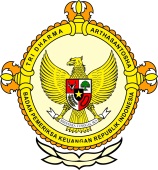       									              BPK Pwk. Prov. Sulawesi TengahTahun :									Bulan :                                                                        		                                                                               		Tanggal : 											Entitas :Buol Tetapkan APBD-P 2016by Agus Rioeh Buol, Metrosulawesi.com - Seluruh fraksi di DPRD Buol pada Paripurna DPRD Buol belum lama ini telah menyetujui  rancangan peraturan daerah kabupaten Buol, tentang perubahan anggaran pendapatan dan belanja daerah tahun 2016.
Rapat paripurna ini di pimpin oleh ketua DPRD Buol Hj.Lely Yuliawati yang dihadiri oleh 19 orang anggota DPRD kabupaten Buol dari 25 orang anggota DPRD, bupati Buol Amiruddin Rauf, pimpinan SKPD dan undangan.
Dari ke-7 fraksi yang ada di DPRD kabupaten Buol yaitu fraksi partai PAN, fraksi partai Golkar, fraksi Partai Nasional Demokrat, fraksi partai Gerakan Indonesia Raya, fraksi partai Persatuan Pembangunan, fraksi partai Kebangkitan Bangsa, dan fraksi partai Perjuangan Rakyat, yang mana pada dasarnya menerima secara utuh rancangan peraturan daerah tahun 2016 (RAPBD–P) untuk ditetapkan menjadi peraturan daerah.
Setelah penyampaian kata akhir fraksi-fraksi, dimana rincian tentang perubahan anggaran pendapatan dan belanja daerah tahun 2016 sebagai berikut : perubahan anggaran dan pendapatan daerah (APBD-P) kabupaten Buol tahun 2016 setelah perubahan Total pendapatan Rp. 966.549.575.434,60. Total belanja Rp. 1.035.356.511.414,62.
Surfplus/(devisit) Rp.68.806.935.980,02. Total pembiayaan daerah adalah :Penerimaan pembiayaan daerah Rp. 74.092.416.868,50. Pengeluaran pembiayaan daerah Rp.5.285.480.888,48. Pembiayaan netto Rp. 68.806.935.980,02. Silfa tahun anggaran berkenan Rp.0,00
Pada malam hari itu juga telah dilaksanakan penandatangan keputusan bersama Dewan Perwakilan Rakyat daerah kabupaten Buol dan bupati Buol, tentang penetapan persetujuan atas rancangan peraturan daerah tentang anggaran pendapatan dan belanja daerah perubahan (APBD-P) kabupaten Buol tahun anggaran 2016 untuk ditetapkan menjadi peraturan daerah kabupaten Buol.
Editor : Subandi Arya2016MEDIAMercusuar12345678910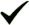 1112  12345678910111213141516171819202122232425262728293031ProvinsiPaluDonggalaTolitoliBuolSigiMorowali UtaraParigi MoutongPosoMorowaliTojo Una-unaBanggaiBanggai KepulauanBanggai Laut